РАБОЧАЯ ПРОГРАММА УЧЕБНОЙ ДИСЦИПЛИНЫОП.03. Основы электротехники программы подготовки квалифицированных рабочих, служащих по профессии 15.01.26. Токарь-универсалЯкутск,2016г.Программа учебной дисциплины разработана на основе Федерального государственного образовательного стандарта (далее – ФГОС) по профессии среднего профессионального образования (далее - СПО)  15.01.26. Токарь-универсал																																				180403.02 Матрос, Организация-разработчик: Государственное автономное профессиональное образовательное учреждение  РС (Я) «Якутский промышленный техникум».Разработчики:Хаметова Нина Валентиновна,  преподаватель дисциплин общепрофессионального цикла Ф.И.О., ученая степень, звание, должность,Программа переутверждена на 2014/2015 учебный год Протокол № ____ заседания Методического совета от «____»____________2014 г.Председатель МС _________________ Филиппов М.И.      Программа переутверждена на 2015/2016 учебный год Протокол № ____ заседания Методического совета от «____»____________2015 г.Председатель МС _________________ Филиппов М.И.                           Программа переутверждена на 2016/2017учебный год Протокол № ____ заседания Методического совета от «____»____________2016 г.Председатель МС _________________ Филиппов М.И.                           СОДЕРЖАНИЕ1. паспорт ПРОГРАММЫ УЧЕБНОЙ ДИСЦИПЛИНЫОсновы электротехники 1.1. Область применения программыПрограмма  учебной дисциплины является частью программы подготовки квалифицированных рабочих, служащих по профессии  среднего профессионального образования (далее - СПО)  15.01.26 Токарь-универсалПрограмма учебной дисциплины может быть использована в дополнительном профессиональном образовании (в программах повышения квалификации и переподготовки) и профессиональной подготовке по профессиям рабочих: Токарь;Токарь -карусельщик;Токарь-расточник; Токарь-револьверщик.1.2. Место дисциплины в структуре основной профессиональной образовательной программы: дисциплина входит в общепрофессиональный цикл.1.3. Цели и задачи дисциплины – требования к результатам освоения дисциплины:В результате освоения дисциплины обучающийся должен уметь:читать структурные, монтажные и простые, принципиальные электрические схемы;    рассчитывать и измерять основные параметры простых электрических,       магнитных и электронных цепей;использовать в работе электроизмерительные приборы;          пускать и останавливать электродвигатели, установленные на     эксплуатируемом оборудовании;                            В результате освоения дисциплины обучающийся должен знать:единицы измерения силы тока, напряжения, мощности электрического    тока, сопротивления проводников;     методы расчета и измерения основных    параметров простых электрических,      магнитных и электронных цепей;свойства постоянного и переменного     электрического тока;                   принципы последовательного и           параллельного соединения проводников и источников тока;электроизмерительные приборы    (амперметр, вольтметр), их устройство,   принцип действия и правила включения в электрическую цепь;свойства магнитного поля;   двигатели постоянного и переменного тока, их устройство и принцип действия;правила пуска, остановки    электродвигателей, установленных на    эксплуатируемом оборудовании;аппаратуру защиты электродвигателей;заземление, зануление1.4. Рекомендуемое количество часов на освоение программы дисциплины:максимальной учебной нагрузки обучающегося 90 часов, в том числе:обязательной аудиторной учебной нагрузки обучающегося 60 часов;самостоятельной работы обучающегося 30 часа.2. СТРУКТУРА ИСОДЕРЖАНИЕ УЧЕБНОЙ ДИСЦИПЛИНЫ2.1. Объем учебной дисциплины и виды учебной работы2.2. Тематический план и содержание учебной дисциплины «Основы электротехники»3. условия реализации программы дисциплины3.1. Требования к минимальному материально-техническомуобеспечениюРеализация программы дисциплины требует наличия учебного кабинета «Электротехники», лаборатории электротехникиОборудование учебного кабинета:- посадочные места по количеству обучающихся;- рабочее место преподавателя ;- комплект учебно-наглядных пособий;типовые комплекты учебного оборудования «Электротехника с основами электроники»стенд для изучения правил ТБ Для проведения лабораторных работ необходима специализированная лаборатория, оборудованная стендами и измерительной аппаратурой, обеспечивающими проведение всех  предусмотренных в программе лабораторных работ.  Проведение контроля подготовленности обучающихся к выполнению лабораторных и практических занятий, рубежного и промежуточного контроля уровня усвоения знаний по разделам дисциплины, а также предварительного итогового контроля уровня усвоения знаний за семестр рекомендуется проводить в компьютерном классе с использованием сертифицированных тестов и автоматизированной обработки результатов тестированияПреподавание электроники должно опираться на современную элементную базу, аналоговые и цифровые устройства, интегральные микросхемы и микропроцессорную технику.3.2. Информационное обеспечение обученияПеречень рекомендуемых учебных изданий, Интернет-ресурсов, дополнительной литературы      Основные источники: Прошин В.М. «Электротехника», М, ОИЦ, «Академия», 2012.Прошин В.М. «Электротехника для неэлектротехнических профессий», М, ОИЦ, «Академия», 2014Прошин В.М. «Рабочая тетрадь для лабораторных и практических работ по электротехнике», М, ОИЦ, «Академия», 2012.Прошин В.М. «Рабочая тетрадь по электротехнике для электротехнических профессий», М, ОИЦ, «Академия», 2012.Ярочкина Г.В. «Контрольные материалы по электротехнике», ОИЦ «Академия», 2012.Ярочкина Г.В., Володарская А.А. «Рабочая тетрадь по электротехнике для НПО», М, ИРПО, «Академия»,2012.Дополнительные источники:       1.СиндеевЮ.Г.«Электротехника с основами электроники»: Серия: Начальное профессиональное образование. М, «Феникс»,2010,   2.Бутырин П.А. Плакаты: «Электротехника и электроника» ОИЦ «Академия», 2011.INTERNET-РЕСУРСЫ.- http://ktf.krk.ru/courses/foet/ (Сайт содержит информацию по разделу «Электроника»)- http://www.college.ru/enportal/physics/content/chapter4/section/paragraph8/theory.html (Сайт содержит информацию по теме «Электрические цепи постоянного тока»)- http://elib.ispu.ru/library/electro1/index.htm(Сайт содержит электронный учебник по курсу «Общая Электротехника»)- http://ftemk.mpei.ac.ru/elpro/(Сайт содержит электронный справочник по направлению "Электротехника, электромеханика и электротехнологии").- http://www.toe.stf.mrsu.ru/demoversia/book/index.htm (Сайт содержит электронный учебник по курсу «Электроника и схемотехника»). http://www.eltray.com. (Мультимедийный курс «В мир электричества как в первый раз»).http://www.edu.ru.http://www.experiment.edu.ru.4.  КОНТРОЛЬ И ОЦЕНКА РЕЗУЛЬТАТОВ освоения ДисциплиныКонтроль и оценка результатов освоения дисциплины осуществляется преподавателем в процессе проведения практических занятий и лабораторных работ, тестирования, а также выполнения обучающимися индивидуальных заданий, проектов, исследований.Разработчики:Преподаватель  учебных дисциплин общепрофессионального цикла ____________ Хаметова Н.В.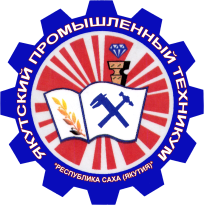 Министерство профессионального образования, подготовки и расстановки кадров Республики Саха(Якутия)Государственное автономное профессиональное  образовательное учреждение Республики Саха (Якутия)«Якутский промышленный техникум»УТВЕРЖДАЮЗаместитель директора по УПР_________________ М.И. Филиппов«_____» __________ 20 ___ г.РАССМОТРЕНОна заседании предметно- цикловойкомиссии металлообработки и техники     Протокол № ___ от ________ 2016 г.Председатель ПЦК ________________ Игнатьева М.ВОДОБРЕНО И РЕКОМЕНДОВАНОМетодическим советом ГАПОУ РС(Я) ЯПТПротокол № ___ от ________ 2016 г.Председатель МС___________________ Филиппов М.И.стр.ПАСПОРТ ПРОГРАММЫ УЧЕБНОЙ ДИСЦИПЛИНЫ«основы электротехники»4СТРУКТУРА и содержание УЧЕБНОЙ ДИСЦИПЛИНЫ«основы электротехники»5условия реализации программы учебной дисциплины«основы электротехники»11Контроль и оценка результатов Освоения учебной дисциплины13Вид учебной работыКоличество часов Максимальная учебная нагрузка (всего)90Обязательная аудиторная учебная нагрузка (всего) 60в том числе:        лабораторные занятия4        практические занятия18        контрольные работы3Самостоятельная работа обучающегося (всего)30в том числе:       тематика внеаудиторной самостоятельной работы30 Итоговая аттестация в форме дифференцированного зачётаИтоговая аттестация в форме дифференцированного зачётаНаименование разделов и темСодержание учебного материала, лабораторные  и практические работы, самостоятельная работа обучающихсяСодержание учебного материала, лабораторные  и практические работы, самостоятельная работа обучающихсяОбъем часовУровень освоения12234Тема 1.1. Электрическое поле. Электрические цепи постоянного тока.СодержаниеПонятия:   электрическая цепь, основные элементы электрической цепи,ЭДС,  падение  напряжения,  электрический  ток,  мощность, электрическое  сопротивление,  электрическая  цепь,  ветвь,  контур,  узел, элемент  цепи.  Единицы  измерения  электрических  величин.  Условные обозначения  элементов  электрической  цепи.  Формулы  силы  тока, электрического сопротивления проводника, мощности тока. Формулы и формулировки  законов  Ома  и  Кирхгофа.  Закономерности  и  расчетные соотношения  для  последовательного  и  смешанного  соединений резисторов, конденсаторов и аккумуляторов. СодержаниеПонятия:   электрическая цепь, основные элементы электрической цепи,ЭДС,  падение  напряжения,  электрический  ток,  мощность, электрическое  сопротивление,  электрическая  цепь,  ветвь,  контур,  узел, элемент  цепи.  Единицы  измерения  электрических  величин.  Условные обозначения  элементов  электрической  цепи.  Формулы  силы  тока, электрического сопротивления проводника, мощности тока. Формулы и формулировки  законов  Ома  и  Кирхгофа.  Закономерности  и  расчетные соотношения  для  последовательного  и  смешанного  соединений резисторов, конденсаторов и аккумуляторов. 142Тема 1.1. Электрическое поле. Электрические цепи постоянного тока.Контрольная работа№1 «Основные законы постоянного тока»Контрольная работа№1 «Основные законы постоянного тока»12Тема 1.1. Электрическое поле. Электрические цепи постоянного тока.Лабораторные работыЛабораторные работы22Тема 1.1. Электрическое поле. Электрические цепи постоянного тока.1.Исследование зависимости силы тока от напряжения1.Исследование зависимости силы тока от напряжения22Тема 1.1. Электрическое поле. Электрические цепи постоянного тока.Практические занятияПрактические занятия62Тема 1.1. Электрическое поле. Электрические цепи постоянного тока.1. Расчет простых электрических цепей.1. Расчет простых электрических цепей.62Тема 1.1. Электрическое поле. Электрические цепи постоянного тока.2.  Расчет проводов по току нагрузки2.  Расчет проводов по току нагрузки62Тема 1.1. Электрическое поле. Электрические цепи постоянного тока.3. Первая помощь пострадавшему при поражении электрическим током3. Первая помощь пострадавшему при поражении электрическим током62Тема 1.1. Электрическое поле. Электрические цепи постоянного тока.Самостоятельная работа: выполнение домашних заданий по темеПримерная тематика внеаудиторной самостоятельной работы:Закон Ленца-Джоуля.Нагревание проводников электрическим током.Электролиз.Законы ФарадеяГальванические элементыАккумуляторыВиды электрических схем.Самостоятельная работа: выполнение домашних заданий по темеПримерная тематика внеаудиторной самостоятельной работы:Закон Ленца-Джоуля.Нагревание проводников электрическим током.Электролиз.Законы ФарадеяГальванические элементыАккумуляторыВиды электрических схем.72Тема 1.2. ЭлектромагнетизмСодержаниеСвойства  магнитного  воля.  Понятия  электромагнитной,  индукции, магнитного  потока,  напряженности  магнитного  поля,  потокосцепления. Закон электромагнитной индукции. Суть явления самоиндукции, правило Ленца.  Индуктивность.  Магнитные  свойства  веществ.  Принцип  работы генератора и электродвигателя.   .СодержаниеСвойства  магнитного  воля.  Понятия  электромагнитной,  индукции, магнитного  потока,  напряженности  магнитного  поля,  потокосцепления. Закон электромагнитной индукции. Суть явления самоиндукции, правило Ленца.  Индуктивность.  Магнитные  свойства  веществ.  Принцип  работы генератора и электродвигателя.   .62Тема 1.2. ЭлектромагнетизмЛабораторные работыЛабораторные работы22Тема 1.2. Электромагнетизм 1 Изучение действия магнитного поля на проводник с током. 1 Изучение действия магнитного поля на проводник с током.2Тема 1.2. ЭлектромагнетизмСамостоятельная работа: выполнение домашних заданий по темеПримерная тематика внеаудиторной самостоятельной работы:Магнитное поле электрического токаВзаимодействие проводников с токомВзаимоиндукция Самостоятельная работа: выполнение домашних заданий по темеПримерная тематика внеаудиторной самостоятельной работы:Магнитное поле электрического токаВзаимодействие проводников с токомВзаимоиндукция 32Тема 1.3. Электрические цепи переменного тока 
СодержаниеПринцип  получения  переменной  ЭДС.  Основные  характеристики синусоидального  тока:  мгновенное  амплитудное  и  действующее значение,  период,  частота,  фаза  и  сдвиг  фаз.  Формы  представления синусоидальных  величин.  Параметры  электрической  цепи.  Основные закономерности  и  соотношения  для  простых  цепей.  Явление  резонанса напряжений в последовательной и резонанса, токов в параллельной цепях переменного  тока.  Сущность  поверхностного  тока  в  проводниках  стоками высокой частоты и области применения этого эффекта.СодержаниеПринцип  получения  переменной  ЭДС.  Основные  характеристики синусоидального  тока:  мгновенное  амплитудное  и  действующее значение,  период,  частота,  фаза  и  сдвиг  фаз.  Формы  представления синусоидальных  величин.  Параметры  электрической  цепи.  Основные закономерности  и  соотношения  для  простых  цепей.  Явление  резонанса напряжений в последовательной и резонанса, токов в параллельной цепях переменного  тока.  Сущность  поверхностного  тока  в  проводниках  стоками высокой частоты и области применения этого эффекта.82Тема 1.3. Электрические цепи переменного тока 
Определения  трехфазной  системы  электрических,  цепей,  линейного  и разного  напряжения  и  тока.  Способы соединения фаз приемника электрической энергии и основные расчетные  соотношения  для  этих  соединений.  Роль  нулевого  провода. Экономические преимущества трехфазной системы. 2Тема 1.3. Электрические цепи переменного тока 
Контрольная работа№2 «Цепи переменного тока»Контрольная работа№2 «Цепи переменного тока»12Самостоятельная работа: подготовка к выполнению практических работ.,изучение отдельных тем,  вынесенных на самостоятельное рассмотрение;   подготовка к выполнению контрольных работ и тестов;повторение разделов программы с целью подготовки к промежуточной и итоговой аттестацииПримерная тематика внеаудиторной самостоятельной работы:Активное сопротивление в цепи переменного тока.Катушка индуктивности в цепи переменного тока.Емкость в цепи переменного тока.Мощность переменного токаСамостоятельная работа: подготовка к выполнению практических работ.,изучение отдельных тем,  вынесенных на самостоятельное рассмотрение;   подготовка к выполнению контрольных работ и тестов;повторение разделов программы с целью подготовки к промежуточной и итоговой аттестацииПримерная тематика внеаудиторной самостоятельной работы:Активное сопротивление в цепи переменного тока.Катушка индуктивности в цепи переменного тока.Емкость в цепи переменного тока.Мощность переменного тока42Тема 1.4  Электрические измерения и приборыСодержаниеПонятия:  измерение,  измерительный  прибор,  погрешность  измерения, классификацию  и  условные  обозначения  электроизмерительныхприборов.  Способы  и  средства  расширения  пределов  измерений приборов.  Приборы магнитоэлектрической системы, приборы электромагнитной системы. Измерение  тока и напряженияСодержаниеПонятия:  измерение,  измерительный  прибор,  погрешность  измерения, классификацию  и  условные  обозначения  электроизмерительныхприборов.  Способы  и  средства  расширения  пределов  измерений приборов.  Приборы магнитоэлектрической системы, приборы электромагнитной системы. Измерение  тока и напряжения62Тема 1.4  Электрические измерения и приборыПрактические занятияПрактические занятия22Тема 1.4  Электрические измерения и приборыИзучение обозначений на шкалах электроизмерительных приборовИзучение обозначений на шкалах электроизмерительных приборов2Тема 1.4  Электрические измерения и приборыСамостоятельная работа: подготовка к выполнению практических работ.,изучение отдельных тем,  вынесенных на самостоятельное рассмотрение;   подготовка к выполнению контрольных работ и тестов;повторение разделов программы с целью подготовки к промежуточной и итоговой аттестацииСамостоятельная работа: подготовка к выполнению практических работ.,изучение отдельных тем,  вынесенных на самостоятельное рассмотрение;   подготовка к выполнению контрольных работ и тестов;повторение разделов программы с целью подготовки к промежуточной и итоговой аттестации32Тема 1.5. Трансформаторы  СодержаниеТрансформаторы Назначение,  устройство  и  принцип  действия  трансформаторов. Параметры трансформаторов коэффициент трансформации, первичные и вторичные токи и напряжения ЭДС. Виды трансформаторов: автотрансформаторы, измерительные, силовыеРежимы работы трансформаторов. СодержаниеТрансформаторы Назначение,  устройство  и  принцип  действия  трансформаторов. Параметры трансформаторов коэффициент трансформации, первичные и вторичные токи и напряжения ЭДС. Виды трансформаторов: автотрансформаторы, измерительные, силовыеРежимы работы трансформаторов. 42Тема 1.5. Трансформаторы  Самостоятельная работа: подготовка к выполнению практических работ.,изучение отдельных тем,  вынесенных на самостоятельное рассмотрение;   подготовка к выполнению контрольных работ и тестов;повторение разделов программы с целью подготовки к промежуточной и итоговой аттестацииПримерная тематика внеаудиторной самостоятельной работы:трехфазные трансформаторыавтотрансформаторыСамостоятельная работа: подготовка к выполнению практических работ.,изучение отдельных тем,  вынесенных на самостоятельное рассмотрение;   подготовка к выполнению контрольных работ и тестов;повторение разделов программы с целью подготовки к промежуточной и итоговой аттестацииПримерная тематика внеаудиторной самостоятельной работы:трехфазные трансформаторыавтотрансформаторы2Тема 1.6. Электрические машины СодержаниеФизическую  основу  работы  электрических  машин  переменного  тока. Устройство  и  принцип  действия  асинхронного  двигателя  переменного тока  с  короткозамкнутым  и  фазным  ротором.  Образование вращающегося  магнитного  поля.  Способы  пуска  асинхронныхдвигателей.  Основные  технические  характеристики  асинхронных Назначение  и  устройство  основных  узлов  машины  постоянного  тока. Работу  машин  постоянного  тока,  в  режимах  двигателя  и  генератора. Классификацию  машин  по  способу   возбуждения.СодержаниеФизическую  основу  работы  электрических  машин  переменного  тока. Устройство  и  принцип  действия  асинхронного  двигателя  переменного тока  с  короткозамкнутым  и  фазным  ротором.  Образование вращающегося  магнитного  поля.  Способы  пуска  асинхронныхдвигателей.  Основные  технические  характеристики  асинхронных Назначение  и  устройство  основных  узлов  машины  постоянного  тока. Работу  машин  постоянного  тока,  в  режимах  двигателя  и  генератора. Классификацию  машин  по  способу   возбуждения.102Тема 1.6. Электрические машины Практическая работаПрактическая работа42Тема 1.6. Электрические машины Сборка схемы включения в сеть а. д. с переключениями со звезды на треугольникСборка схемы включения в сеть а. д. с переключениями со звезды на треугольник42Тема 1.6. Электрические машины Самостоятельная работа: подготовка к выполнению практических работ.,изучение отдельных тем,  вынесенных на самостоятельное рассмотрение;   подготовка к выполнению контрольных работ и тестов;повторение разделов программы с целью подготовки к промежуточной и итоговой аттестацииПримерная тематика внеаудиторной самостоятельной работы:Работа  асинхронного двигателя под нагрузкой.Двигатели с улучшенными пусковыми свойствамиРабота синхронного генератора под нагрузкой.Работа машины постоянного тока в режиме генератораРабота машины постоянного тока в режиме двигателя.Самостоятельная работа: подготовка к выполнению практических работ.,изучение отдельных тем,  вынесенных на самостоятельное рассмотрение;   подготовка к выполнению контрольных работ и тестов;повторение разделов программы с целью подготовки к промежуточной и итоговой аттестацииПримерная тематика внеаудиторной самостоятельной работы:Работа  асинхронного двигателя под нагрузкой.Двигатели с улучшенными пусковыми свойствамиРабота синхронного генератора под нагрузкой.Работа машины постоянного тока в режиме генератораРабота машины постоянного тока в режиме двигателя.52Тема 1.7. Электрические аппаратыСодержаниеКлассификация (коммутационные, защитные, пускорегулирующие)  назначение, устройство, принцип действияСодержаниеКлассификация (коммутационные, защитные, пускорегулирующие)  назначение, устройство, принцип действия62Тема 1.7. Электрические аппаратыПрактические занятияПрактические занятия42Тема 1.7. Электрические аппаратыРасчет плавких вставок предохранителейРасчет плавких вставок предохранителей42Тема 1.7. Электрические аппаратыИзучение устройства и выбор автоматического выключателяИзучение устройства и выбор автоматического выключателя42Тема 1.7. Электрические аппаратыСамостоятельная работа: подготовка к выполнению практических работ.,изучение отдельных тем,  вынесенных на самостоятельное рассмотрение;   подготовка к выполнению контрольных работ и тестов;повторение разделов программы с целью подготовки к промежуточной и итоговой аттестацииПримерная тематика внеаудиторной самостоятельной работы:электрические контактымонтаж и обслуживание электрической аппаратурыСхема включения асинхронного двигателя при помощи магнитного пускателя.Самостоятельная работа: подготовка к выполнению практических работ.,изучение отдельных тем,  вынесенных на самостоятельное рассмотрение;   подготовка к выполнению контрольных работ и тестов;повторение разделов программы с целью подготовки к промежуточной и итоговой аттестацииПримерная тематика внеаудиторной самостоятельной работы:электрические контактымонтаж и обслуживание электрической аппаратурыСхема включения асинхронного двигателя при помощи магнитного пускателя.32Тема 1.8.  Заземление и занулениеОбщие понятия о защитном заземлении и занулении. Назначение. Применение в профессии.Общие понятия о защитном заземлении и занулении. Назначение. Применение в профессии.62Тема 1.8.  Заземление и занулениеКонтрольная работа№3Контрольная работа№312Тема 1.8.  Заземление и занулениеПрактическая работа Практическая работа 22Тема 1.8.  Заземление и занулениеРасчет заземляющих устройствРасчет заземляющих устройств22Тема 1.8.  Заземление и занулениеСамостоятельная работа: изучение отдельных тем,  вынесенных на самостоятельное рассмотрение;   подготовка к выполнению контрольных работ и тестов;повторение разделов программы с целью подготовки к промежуточной и итоговой аттестацииПримерная тематика внеаудиторной самостоятельной работы:Защитное отключение.Наружный контур заземления.Внутренний контур заземленияСамостоятельная работа: изучение отдельных тем,  вынесенных на самостоятельное рассмотрение;   подготовка к выполнению контрольных работ и тестов;повторение разделов программы с целью подготовки к промежуточной и итоговой аттестацииПримерная тематика внеаудиторной самостоятельной работы:Защитное отключение.Наружный контур заземления.Внутренний контур заземления32ВсегоВсегоВсего90Результаты обучения(освоенные умения, усвоенные знания)Формы и методы контроля и оценки результатов обучения12Умения:  читать структурные, монтажные и простые, принципиальные электрические схемы;    практические занятия, лабораторные работырассчитывать и измерять основные параметры простых электрических,       магнитных и электронных цепей;практические занятияиспользовать в работе электроизмерительные приборы;           практические занятия, лабораторные работыпускать и останавливать электродвигатели, установленные на     эксплуатируемом оборудовании;                         практические занятияЗнания:единицы измерения силы тока, напряжения, мощности электрического    тока, сопротивления проводников;    Фронтальный опрос, тестирование, практические занятия, лабораторные работы, методы расчета и измерения основных    параметров простых электрических,      магнитных и электронных цепей;         Фронтальный опрос, тестирование, практические занятия, контрольная работа, домашняя работа,свойства постоянного и переменного     электрического тока;                   Фронтальный опрос, тестирование, практические занятия, лабораторные работыпринципы последовательного и           параллельного соединения проводников и источников тока;Фронтальный опрос, тестирование, практические занятия, контрольная работа, домашняя работа, электроизмерительные приборы    (амперметр, вольтметр), их устройство,   принцип действия и правила включения в электрическую цепь;Фронтальный опрос, тестирование, практические занятия, лабораторные работы индивидуальные практические заданиясвойства магнитного поля;Фронтальный опрос, тестирование, практические занятия, контрольная работа, домашняя работадвигатели постоянного и переменного тока, их устройство и принцип действия;Фронтальный опрос, тестирование, практические занятия, лабораторные работы индивидуальные практические задания, правила пуска, остановки    электродвигателей, установленных на    эксплуатируемом оборудовании;Фронтальный опрос, тестирование, практические занятия, лабораторные работы Фронтальный опрос, тестирование, индивидуальные практические заданияаппаратуру защиты электродвигателей;Фронтальный опрос, тестирование, практические занятия, лабораторные работы индивидуальные практические задания, заземление, занулениеп Фронтальный опрос, тестирование, рактические занятия, лабораторные работы индивидуальные практические задания, 